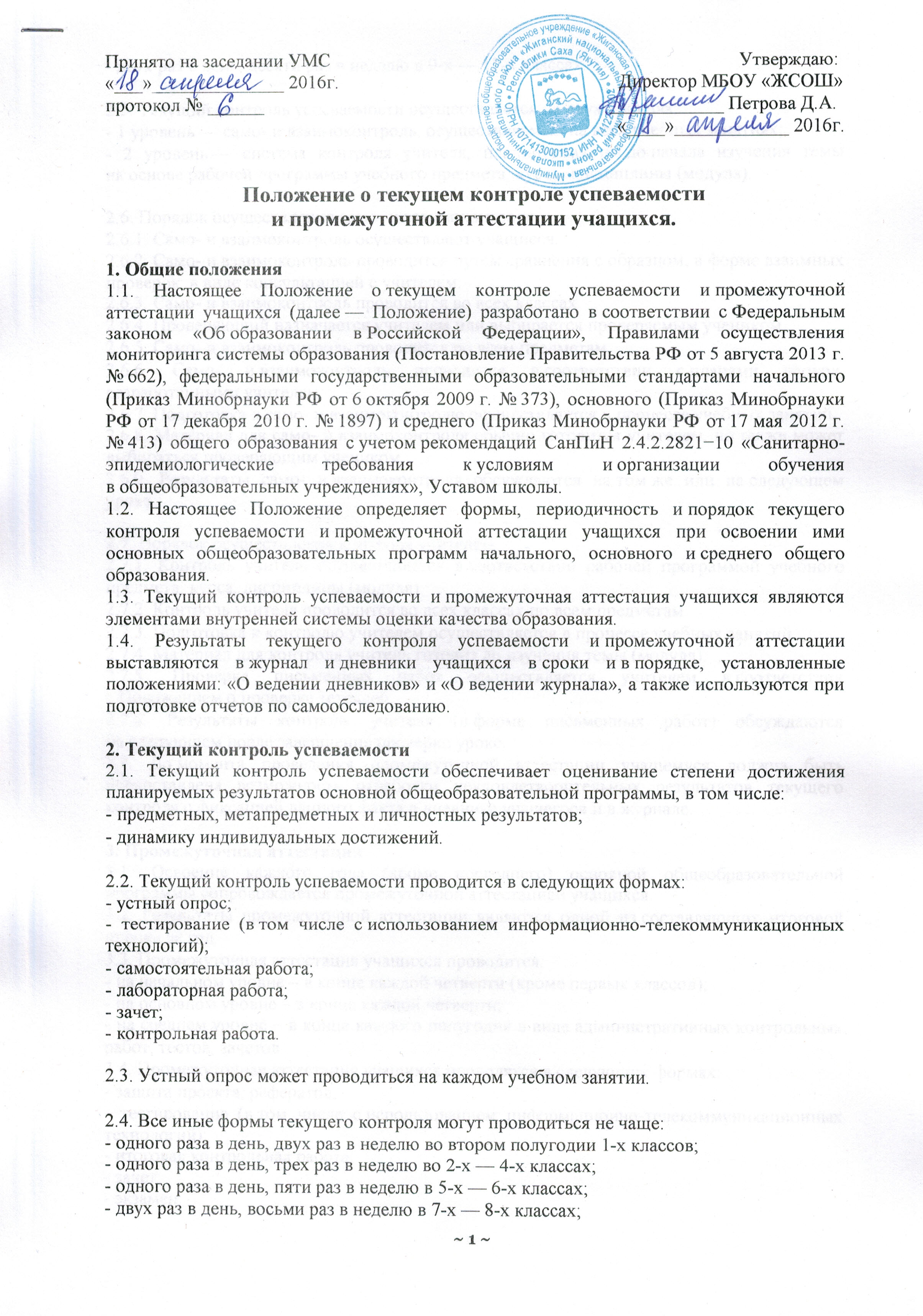 Положение о текущем контроле успеваемостии промежуточной аттестации учащихся.1. Общие положения1.1. Настоящее Положение о текущем контроле успеваемости и промежуточной аттестации учащихся (далее — Положение) разработано в соответствии с Федеральным законом «Об образовании в Российской Федерации», Правилами осуществления мониторинга системы образования (Постановление Правительства РФ от 5 августа 2013 г. № 662), федеральными государственными образовательными стандартами начального (Приказ Минобрнауки РФ от 6 октября 2009 г. № 373), основного (Приказ Минобрнауки РФ от 17 декабря 2010 г. № 1897) и среднего (Приказ Минобрнауки РФ от 17 мая 2012 г. № 413) общего образования с учетом рекомендаций СанПиН 2.4.2.2821−10 «Санитарно-эпидемиологические требования к условиям и организации обучения в общеобразовательных учреждениях», Уставом школы.1.2. Настоящее Положение определяет формы, периодичность и порядок текущего контроля успеваемости и промежуточной аттестации учащихся при освоении ими основных общеобразовательных программ начального, основного и среднего общего образования.1.3. Текущий контроль успеваемости и промежуточная аттестация учащихся являются элементами внутренней системы оценки качества образования.1.4. Результаты текущего контроля успеваемости и промежуточной аттестации выставляются в журнал и дневники учащихся в сроки и в порядке, установленные положениями: «О ведении дневников» и «О ведении журнала», а также используются при подготовке отчетов по самообследованию.2. Текущий контроль успеваемости2.1. Текущий контроль успеваемости обеспечивает оценивание степени достижения планируемых результатов основной общеобразовательной программы, в том числе:- предметных, метапредметных и личностных результатов;- динамику индивидуальных достижений.2.2. Текущий контроль успеваемости проводится в следующих формах:- устный опрос;- тестирование (в том числе с использованием информационно-телекоммуникационных технологий);- самостоятельная работа;- лабораторная работа;- зачет;- контрольная работа.2.3. Устный опрос может проводиться на каждом учебном занятии.2.4. Все иные формы текущего контроля могут проводиться не чаще:- одного раза в день, двух раз в неделю во втором полугодии 1-х классов;- одного раза в день, трех раз в неделю во 2-х — 4-х классах;- одного раза в день, пяти раз в неделю в 5-х — 6-х классах;- двух раз в день, восьми раз в неделю в 7-х — 8-х классах;- двух раз в день, десяти раз в неделю в 9-х — 11-х классах.2.5. Текущий контроль успеваемости осуществляется на двух уровнях:- 1 уровень — само- и взаимоконтроль, осуществляемый на всех учебных занятиях;- 2 уровень — система контроля учителя, планируемая им до начала изучения темы на основе рабочей программы учебного предмета, курса, дисциплины (модуля).2.6. Порядок осуществления само- и взаимоконтроля.2.6.1. Само- и взаимоконтроль осуществляют учащиеся.2.6.2. Само- и взаимоконтроль проводится путем сравнения с образцом, в форме взаимных проверок, в виде консультацией с учителем.2.6.3. Само- и взаимоконтроль проводится во всех классах.2.6.4. Проверяющий назначается учителем или выбирается проверяемым учеником.2.6.5. Само- и взаимоконтроль проводится по всем предметам.2.6.6. Само- и взаимоконтроль проводится в соответствии с планами уроков, разработанными учителем.2.6.7. Подготовка к само- и взаимоконтролю осуществляется в процессе учебных занятий.2.6.8. Материал для само- и взаимоконтроля обычно готовится учителем, но также может выбираться проверяющим учеником.2.6.9. Результаты само- и взаимоконтроля обсуждаются на том же или на следующем уроке.2.7. Порядок осуществления контроля учителем.2.7.1. Контроль учителя осуществляется в соответствии рабочей программой учебного предмета, курса, дисциплины (модуля).2.7.2. Контроль учителя проводится во всех классах по всем предметам.2.7.3. Подготовка к контролю учителем осуществляется в процессе учебных занятий.2.7.4. Материал для контроля учитель готовит до изучения темы (модуля).2.7.5. Проверка письменных работ осуществляется учителем в соответствии с Положением о проверке тетрадей.2.7.6. Результаты контроля учителя (в форме письменных работ) обсуждаются на следующем после завершения проверки уроке.2.8. До момента проведения промежуточной аттестации учащемуся должна быть предоставлена возможность отработки неудовлетворительных результатов текущего контроля с фиксацией данного факта в дневнике учащегося и в журнале.3. Промежуточная аттестация3.1. Освоение каждого года (кроме последнего) основной общеобразовательной программы сопровождается промежуточной аттестацией учащихся.3.2. Результаты промежуточной аттестации являются одной из составляющих итоговой оценки за год.3.3. Промежуточная аттестация учащихся проводится:- на начальном уровне – в конце каждой четверти (кроме первых классов);- на основном уровне – в конце каждой четверти;- на среднем уровне – в конце каждого полугодия в виде административных контрольных работ, тестов, зачетов. 3.4. Промежуточная аттестация учащихся проводятся в следующих формах:- защита проекта, рефератов;- тестирование (в том числе с использованием информационно-телекоммуникационных технологий);- итоговая контрольная работа;- зачет;- экзамен.3.5. Промежуточная аттестация учащихся должна проводиться на уроках со второго по четвертый, не чаще чем:- по одному предмету в день, по пяти предметам в неделю в 1 — 4-х классах;- по двум предметам в день, по восьми предметам в неделю в 5 — 6-х классах;- по двум предметам в день, по десяти предметам в неделю в 7 — 8-х классах;- по трем предметам в день, по пятнадцати предметам в неделю в 10-х классах.3.6. Промежуточная аттестация учащихся в форме контрольных работ должна проводиться в дни недели со вторника по пятницу, на уроках со второго по четвертый, не чаще чем:- один раз в день, два в неделю во 1 — 4-х классах;- один раз в день, три раза в неделю в 5 — 6-х классах;- два раза в день, четыре раза в неделю в 7 — 8-х классах;- два раза в день, пять раз в неделю в 9 — 11-х классах.3.7. Промежуточная аттестация проводится по всем предметам во всех классах (за исключением 4-х, 9-х и 11-х, в которых проводится итоговая аттестация).3.8. Промежуточная аттестация проводится по расписанию, утвержденному директором школы не позднее, чем за неделю до ее начала.3.9. Подготовка к промежуточной аттестации осуществляется в процессе учебных занятий.3.10. В 1-х классах осуществляется качественная оценка результатов освоения программы («освоил», «не освоил»).3.11. Результаты промежуточной аттестации вносятся в отдельный столбец классного журнала.3.12. Итоговая отметка за год выставляется как среднее арифметическое четвертных (полугодовых) отметок и отметки, полученной учащимся по результатам промежуточной аттестации, в соответствии с правилами математического округления до целого числа.3.12.1. В случае получения учащимся неудовлетворительной отметки по результатам промежуточной аттестации, ему выставляется неудовлетворительная итоговая отметка за год.3.12.2. В случае получения учащимся положительной отметки по результатам промежуточной аттестации, ему выставляется положительная итоговая отметка за год.3.12.3. В 1-х классах выставляется качественная итоговая оценка («освоил», «не освоил»).3.12.4. В случае получения по результатам промежуточной аттестации учащимся 1-го класса оценки «не освоил», ему выставляется итоговая оценка за год «не освоил».3.13. Положительные результаты промежуточной аттестации по всем предметам являются основанием для перевода учащегося в следующий класс.3.14. Неудовлетворительный результат промежуточной аттестации хотя бы по одному предмету, или непрохождение промежуточной аттестации при отсутствии уважительных причин признаются академической задолженностью.3.15. Академическую задолженность учащийся обязан ликвидировать в течение одного года с момента ее образования (в указанный период не включается время болезни учащегося) в сроки, установленные приказом директора. Повторное прохождение промежуточной аттестации за год по соответствующему учебному предмету, курсу, дисциплине (модулю) допускается не более двух раз.3.16. Создание учащемуся условий для ликвидации академической задолженности и обеспечение контроля за своевременностью ее ликвидации обязана обеспечить школа, а в случае получения учащимся общего образования в форме семейного образования его законные представители.3.17. Повторное проведение промежуточной аттестации осуществляется только комиссией, состав которой утверждается приказом директора.3.18. Учащиеся, не прошедшие промежуточную аттестацию по уважительным причинам или имеющие академическую задолженность, переводятся в следующий класс условно.3.19. Учащиеся, не ликвидировавшие в установленные сроки академическую задолженность в течение года с момента ее образования, по усмотрению их родителей (законных представителей) оставляются на повторное обучение, переводятся на обучение по адаптированным образовательным программам в соответствии с рекомендациями психолого-медико-педагогической комиссии либо на обучение по индивидуальному учебному плану.3.20. Учащиеся, осваивающие общеобразовательные программы в форме семейного образования, не ликвидировавшие в установленные сроки академическую задолженность, в дальнейшем получают образование в образовательной организации.